HOESTAATHETBEDRIJFERVOOR.NL Geachte relatie, Geweldig dat u gaat kiezen voor toegankelijk bedrijfskredietinformatie. Invullen aanvraagformulier login gegevensBedrijfsnaam: 	Factuuradres: 			Postcode / plaats: 		KvK nummer:	BTW-nummer:	Naam gebruiker (mag ook afdeling zijn):	Emailadres gebruiker: 	Handtekening:	
	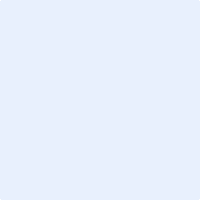 	(door op de afbeelding te klikken, kunt u uw in gescande handtekening
hier plaatsen)Datum ondertekening	Tarieven kredietinformatieJaarlijkse subscriptie	: €   	61,00 ingaande per datum ondertekeningPer online kredietrapport	: €   	11,50Alert per bevraagde per jaar	: €      	6,00Betalingscondities: 
Facturatie vindt maandelijks achteraf plaats met een betalingstermijn van 14 dagen. 

SLA HET BESTAND OP ALS PDF EN MAIL HET INGEVULDE AANVRAAGFORMULIER NAAR INCASSOMAKELAARDIJ@SALVORS.NL  EN ONTVANG UW INLOG GEGEVENSOffline tarieven overzichtAanvraag van een offline rapport plus		€ 91,00Aanvraag van een offline rapport verkort		€ 61,00U kunt ons ook een bestanden laten toetsen op kredietwaardigheid. 
Neem hiervoor contact met Victor Toxopeus door te bellen naar 010 752 3743. 
Ook kunt u een e-mail sturen naar v.toxopeus@salvors.nl Tarieven aanvragen buiten NederlandAlgemene voorwaardenDefinitiesSalvors: Salvors BV, gevestigd te Capelle aan den IJssel aan het Hollandsch Diep 63H, 2904 EP, geregistreerd onder KvK nummer: 75198754. Opdrachtgever: de opdrachtgever van Salvors, zijnde iedere (rechts)persoon die met Salvors een Overeenkomst heeft gesloten, alsmede diens vertegenwoordiger(s), gemachtigde(n), rechtverkrijgende(n), rechtsopvolger(s) en erfgena(a)m(en).Afnemer: de (rechts)persoon ten behoeve van wie de Opdrachtgever heeft bedongen dat die (rechts)persoon van de kredietinformatie omgeving van Salvors gebruik mag maken. De hiermee door de Afnemer verbruikte rapporten komen ten laste van de Opdrachtgever. Overeenkomst: de overeenkomst tot het leveren van kredietinformatie diensten door Salvors aan de Opdrachtgever.
Toegang en inloggegevens. Salvors biedt de Opdrachtgever toegang tot kredietinformatie middels (een account in) een Salvors omgeving. Salvors garandeert niet dat de toegang tot kredietinformatie in de Salvors omgeving te allen tijde ononderbroken beschikbaar is.De aan de Opdrachtgever en haar afnemers toegekende inloggegevens (gebruikersnaam en wachtwoord) voor de toegang tot kredietinformatie zijn strikt persoonlijk en vertrouwelijk, en dienen ook als dusdanig te worden behandeld en mogen niet aan andere personen binnen dan wel buiten de organisatie van Opdrachtgever bekend gemaakt worden.Wachtwoorden van opdrachtgever en afnemers zijn niet zichtbaar voor Salvors nadat deze door opdrachtgever en afnemers zijn gewijzigd. De Opdrachtgever zal de benodigde maatregelen treffen om de toegekende inloggegevens geheim te houden. Als de Opdrachtgever ontdekt dat er sprake is van (een vermoeden van) een schending van deze geheimhouding dan zal de Opdrachtgever Salvors per direct informeren.
GeheimhoudingPartijen zijn verplicht tot geheimhouding van alle vertrouwelijke informatie die zij, in het kader van de Overeenkomst van elkaar of uit andere bron, hebben verkregen. Alle informatie geldt als vertrouwelijk, tenzij uitdrukkelijk schriftelijk anders is aangegeven.Indien Salvors op grond van een wettelijke bepaling of een rechterlijke uitspraak gehouden is vertrouwelijke informatie aan, door de wet of de bevoegde rechter, aangewezen derden te verstrekken en zij zich ter zake niet kan beroepen op een wettelijk, dan wel door de bevoegde rechter erkend of toegestaan recht van verschoning, is Salvors jegens de Opdrachtgever niet gehouden tot schadevergoeding of schadeloosstelling wegens schending van de verplichting tot geheimhouding en is de Opdrachtgever niet gerechtigd tot ontbinding van de Overeenkomst op grond van enige schade, hierdoor ontstaan.De wederzijdse verplichting tot geheimhouding duurt ook na beëindiging van de Overeenkomst voort.De kredietinformatie die u heeft verkregen via Salvors mag onder geen beding worden gekopieerd, gereproduceerd noch worden verstrekt aan derden of voor andere doeleinde gebruikt worden dan waarvoor deze bedoeld was toen de vertrouwelijke informatie opgevraagd werd. Krediet informatie overeenkomstDe krediet informatie overeenkomst tussen Salvors en de Opdrachtgever worden aangegaan voor de duur van tenminste één jaar.  De overeenkomst kan door opdrachtgever na het eerste jaar opgezegd worden opgezegd met inachtneming van een opzegtermijn van 1 maand tegen het einde van het lopende jaar. Opzegging geschiedt middels een emailbericht aan info@salvors.nl dan wel schriftelijk waarna Salvors de gebruikersgegevens zal verwijderen na het verstrijken van de opzegtermijn. De overeenkomst treedt inwerking nadat Salvors van opdrachtgever het aanvraagformulier heeft ontvangen welke door een tekeningsbevoegde persoon is getekend. 
De persoon verklaart door ondertekening van het aanvraagformulier tekeningsbevoegd te zijn aangaande dergelijke overeenkomsten en aanvaardt hiermee dat achteraf geen beroep kan worden gedaan op de nietigheid van de overeenkomt en daarmee stelt niet betalingsplichtig te zijn jegens Salvors voor reeds aangevraagde kredietinformatierapporten. 
Privacy en gegevensbescherming: Salvors als verwerkingsverantwoordelijkeSalvors en de Opdrachtgever onderkennen dat in het kader van de Overeenkomst persoonsgegevens zullen worden verwerkt. Partijen houden zich ieder aan de van toepassing zijnde wetgeving op het gebied van privacy, gegevensbescherming, telecommunicatie en beveiliging en het bepaalde in deze algemene voorwaarden, tenzij anders wordt overeengekomen.De Opdrachtgever onderkent dat Salvors de persoonsgegevens voor bepaalde doeleinden heeft verkregen. Salvors heeft de persoonsgegevens verkregen deze met het oog op de ondersteuning van bedrijven en instellingen: bij activiteiten op het gebied van financieel risico beperking; bij activiteiten op het gebied van sales
Opschorting en ontbinding overeenkomstSalvors is bevoegd om de overeenkomst op te schorten door middel van het pauzeren van de toegang tot het inlog portaal indien opdrachtgever: Haar betalingsverplichtingen jegens Salvors niet nakomtZich niet houdt aan de geheimhouding van de verkregen informatie
AansprakelijkheidSalvors zal de Overeenkomst naar beste inzicht en vermogen en overeenkomstig de eisen die aan een redelijk en bekwaam handelende opdrachtnemer kunnen worden gesteld uitvoeren.Opdrachtgever begrijpt en aanvaardt dat voor de producten en/of diensten gebruik wordt gemaakt van informatie die gebaseerd is op en bestaat uit gegevens die door derden aan Salvors zijn geleverd of anderszins publiekelijk voorhanden zijn en dat Salvors niet in staat is om de juistheid en/of de volledigheid van dergelijke gegevens te controleren of te verifiëren. Salvors geeft geen garantie aangaande de juistheid of geschiktheid van de gegevens en aanvaardt zij geen aansprakelijkheid voor enige onjuistheid, onvolledigheid, of andere onvolkomenheid in de door haar geleverde gegevens.Indien aansprakelijkheid van Salvors aan de orde zou zijn in de uitvoering van de opdracht wordt deze beperkt tot het bedrag van het prijs die Salvors voor het betreffende kredietinformatie rapport heeft ontvangen.Eventuele aanspraken tot vergoeding van schade geleden als gevolg van toerekenbaar tekortschieten van Salvors van de Opdrachtgever, in de hierboven bedoelde zin, dienen binnen 1 maand na het ontdekken van de “schade” te zijn ingediend, bij gebreke waarvan de Opdrachtgever zijn recht op vergoeding van schade heeft verwerkt.Salvors is nimmer aansprakelijk voor besluitvorming die opdrachtgever heeft gedaan na kennisneming van de kredietinformatie. Indien opdrachtgever besluit om geen zaken te doen met de bevraagde onderneming op basis van haar besluitvorming, kan deze achteraf niet verweten worden aan Salvors in welke vorm dan ook. 
Betaling en contractuele renteBetaling dient te geschieden binnen 14 dagen na factuurdatum op een door Salvors aangewezen bankrekening. 
Bezwaren tegen de hoogte van een factuur, hebben geen opschortende werking van de betaling door opdrachtgever. Salvors behoudt zich het recht voor om de betalingscondities aan haar opdrachtgever te wijzigen wanneer Salvors daar gegronde redenen toe acht. Indien opdrachtgever in gebreke blijft met betaling binnen de termijn van 14 dagen dan is hij van rechtswege onmiddellijk in verzuim. De opdrachtgever is alsdan wettelijke rente verschuldigd. De opeisbare rente wordt berekend vanaf de dag dat verzuim is ingetreden. Indien de Opdrachtgever in gebreke of in verzuim is in de (tijdige) nakoming van zijn verplichtingen, komen alle kosten ter verkrijging van voldoening buiten rechte voor zijn rekening. Deze kosten ter verkrijging van voldoening buiten rechte bedragen 15% van de verschuldigde hoofdsom. Indien en voor zover sprake is van een situatie, waarin vorenbedoeld percentage voor het berekenen van de kosten ter verkrijging van voldoening buiten rechte zich niet laat hanteren, zullen de kosten voor voldoening buiten rechte worden berekend overeenkomstig de bestaande wet- en regelgeving, in het bijzonder het bepaalde in artikel 6:96 BW, en rechtspraak. InternationaalInkoopInkoopInkoopOffline inkoopNormaalExpressFlashBelgië40,0050,0060,00Duisland en Frankrijk42,5052,5062,50UK-OS-IT-SP52,5062,5072,50GR-LU-IR-POR60,0070,0080,00SCAN-CY-MT-TU-ZW80,0090,00110,00MIDDEN-EUROPA80,0090,00110,00EST-LET-LIT-RUS80,0090,00110,00OEK-WR-SER-MAC-MON-ALB-MOL100,00120,00140,00AL-BA-IC90,00110,00130,00Kleine landen Europa100,00125,00150,00Noord Amerika en India100,00120,00140,00Midden en Zuid Amerika100,00120,00140,00Midden Oosten en Noord Afrika110,00130,00150,00Oceanië160,00180,00200,00Azië160,00180,00200,00Noord-Korea, Laos, Mongolië, Myanmar180,00200,00220,00Afrika (m.u.v. Noord-Afrika)100,00120,00140,00